                  KEOWEE FIRE COMMISSION 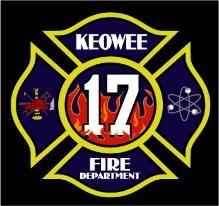 115 Maintenance RoadSalem, SC  29676www.keoweefire.com                                                                         KeoweeCommission@bellsouth.netCommissioners: Karen Graves. Don Chamberlain, Bill Griffiths, Leo Primeau, John TurnerKeowee Fire Commission Meeting – January 21, 2020Call to Order:  Commissioner Primeau called the meeting to order at 3:00 P.M.Commissioners Present:  Griffiths, Primeau, Turner. Graves and ChamberlainVisitors Present:  Chief Shirley Secretary ReportMinutes from the November 19, 2020 meeting were submitted by Commissioner J Turner. Motion to accept as submitted by: K  GravesSecond by: D ChamberlainVote to accept was unanimous.                                           Financial Reports   1. Treasurer B Graves reported that the station has $573,956.45 cash on hand which is $7,616.94 more than cash on hand 12/2019. At the six month mark the station is 11% under budget. Expenses included Annual fire hose pressure testing, $2181. and annual MSA air pack testing, $925.2. B Griffiths submitted the balance sheet for December 31,2019.    Cash-Checking Acct.-South State Bank .5%            $ 121,810.53    Cash-MM-South State – Reserves  .9%                  $ 137,659.96    Cash-CD-SS-1.8% -20 mo.-2/20/20                       $   50,552.21    Cash- Vanguard-MM- Holding Acct                         $       985.20    Cash-CD-Vanguard-4mo.-3/11 -1.6%                     $   52,000.00    Cash-CD-Vanguard-3 mo.-2/07/20-1.55%               $ 101,000.00    Cash-CD-Vanguard-12mo.-5/22/20-2.5%                $ 100,420.00                                                      Total                                                $563,236.623. Capt. Shirley anticipates the average financial requirement for operations is $55,000. per month.4. L Primeau made a motion to roll the $101,000 CD maturing 2/07 into a one year CD at the prevailing rate.    K Graves seconded  the motion and it was passed unanimously.Grants1. Chief Shirley reported that he was able to save the station the budgeted $7500. from the capital reserve fund by securing oxygen bottles from the county to replace the existing near expired ones thanks to the assistance from Scott Krien. 2 .A command staff meeting is scheduled for 1/22 to discuss what the station will request in the form of a grant from FEMA..Updated Capital Asset Plan     As noted above , $7500 was removed from the capital asset plan since the county resolved the issue with the expired bottles.                                                Station ActivityChief Shirley reported that we had 17 calls, which included 1 fire call and 13 EMS related calls in November, 2019.  The station had 10 calls in December, 0 fire calls and 5 EMS related calls.Personnel No changes with personnel status in the month of November and December.Sam, Ben and Tyler have completed their EMT certification as of December 31.Fire Equipment StatusThe E-173 has been moved to the SC Forestry Commission in Columbia and is awaiting shipment to the Dominican Republic. The vehicle remains at SC Forestry awaiting shipment.Salem FD is considering a purchase of the ladder truck 17 when the station is ready to sell it.The training tower has been removed by KKPOA at no cost due to a concern for safety and it had become an eyesore to KKPOA.Dock Permit statusThe dock modification/extension permit request has been approved by DNR and the SC DHEC. The Corps of Engineers has requested more details. The answer to those details currently lies with Duke Energy to provide those details. New Pumper Rescue TruckChief Shirley reported that the commencement of construction of the new truck remains on schedule.Chief Shirley expects delivery to be in February.Emergency Warning SignalsChief Shirley has reached out to the SC DOT to investigate our concerns and interest in securing warning signs. They are currently reviewing the line of site at the entrance/exits at the road in question to determine if lights are an option. The current estimate depending on what we want to do is between $25-60,000.KFD Website/CommunicationsNo report or discussion. Fire wise ActivitiesL Primeau announced that we now have 6 Firewise organizations in our district with the addition of Waterford Ridge.9/11 Memorial Chief Shirley reported that the construction of the 9/11 memorial in Walhalla is progressing but progress has been a challenge due to weather.Additional New BusinessChief stated that his goals and objectives for 2020 included staffing the substation to properly meet the contractual agreement with Duke Energy.K Graves reviewed the district goals and objectives for 2020.An executive meeting was scheduled for 2:00, 2/11 to consider the preliminary  2020/2021 budget. A final budget is anticipated to be considered at the March commission meeting.The next Commission meeting will be held at the Fire station on February 18, 2020 at 3:00 PM.A motion was made to adjourn the meeting at 4:50. The motion passed unanimously. Respectfully submitted by John M. Turner, Secretary.